GOVERNO DO ESTADO DE SÃO PAULO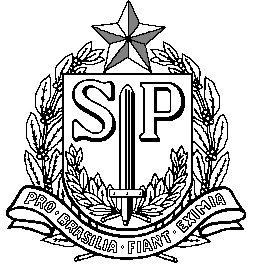 SECRETARIA DE ESTADO DA EDUCAÇÃODIRETORIA DE ENSINO REGIÃO SÃO JOÃO DA BOA VISTACOMUNICADOAos Diretores(as) de Escola e Gerentes de Organização Escolar Tendo em vista medidas temporárias de prevenção ao contágio e à transmissão do Covid-19 (Novo Coronavírus) no âmbito da Secretaria da Educação, a Dirigente Regional de Ensino informa que as demandas das escolas, no período de 23 a 29 de março, referentes à Supervisão de Ensino, deverão ser encaminhadas para o email: desjvese@educacao.sp.gov.brSão João da Boa Vista, 20 de março de 2020SILVIA HELENA DALBON BARBOSADIRIGENTE REGIONAL DE ENSINO